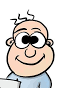 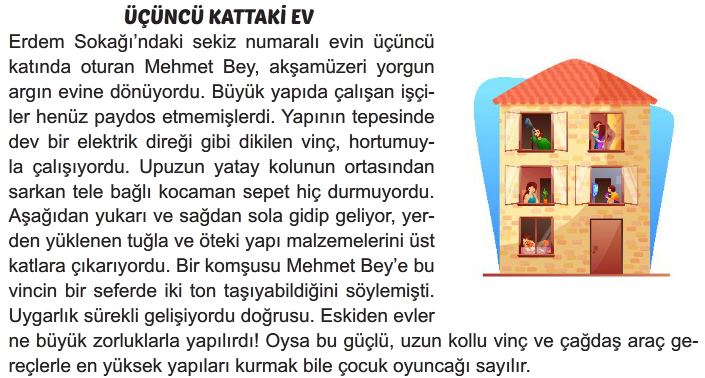 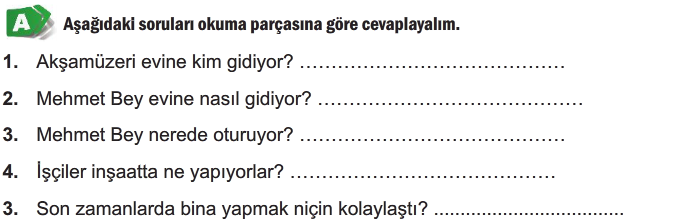 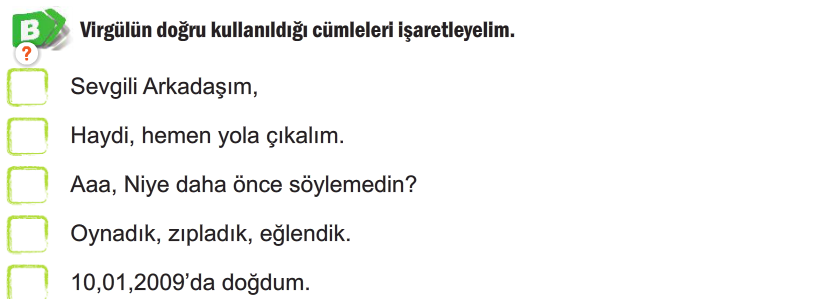 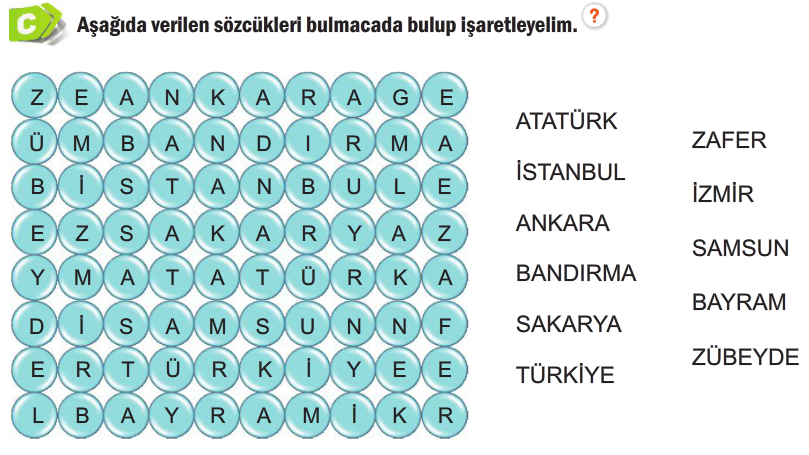 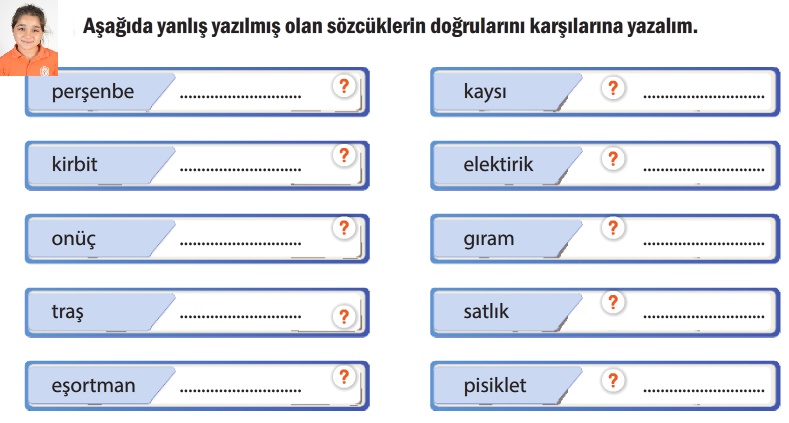 Alfabetik Sıralayalım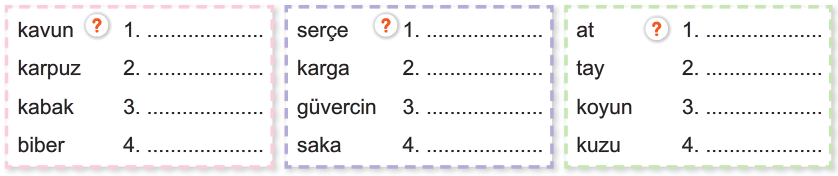 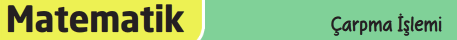 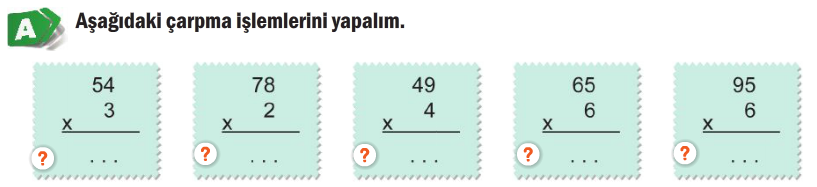 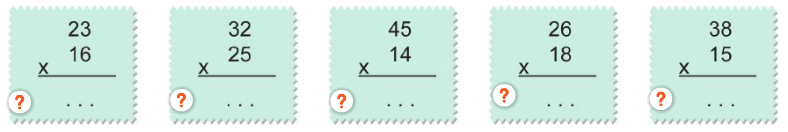 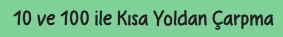 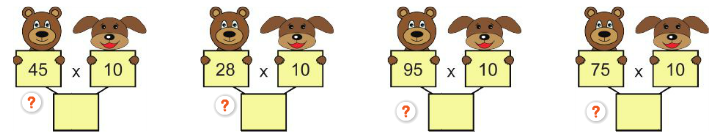 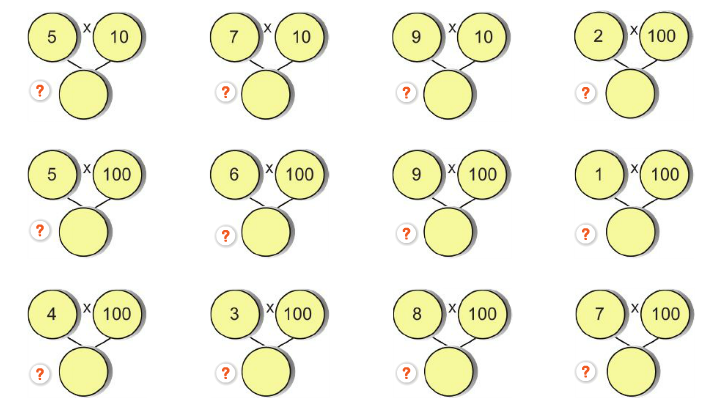 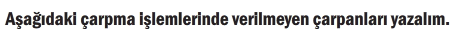 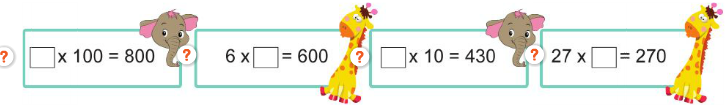 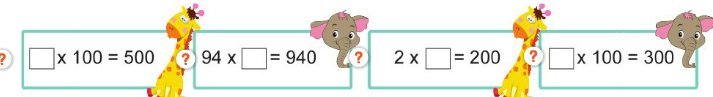 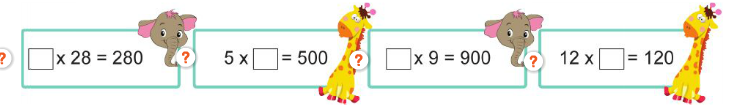 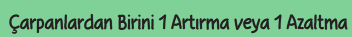 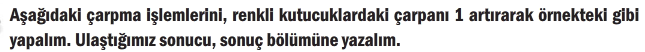 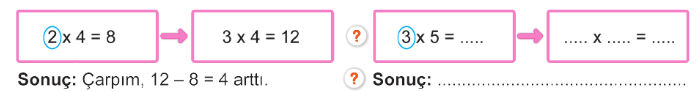 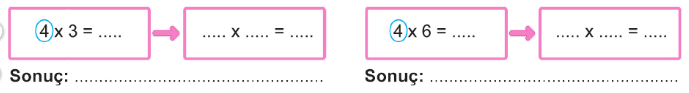 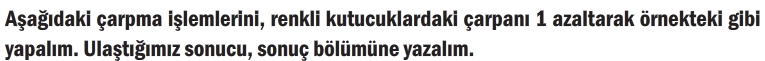 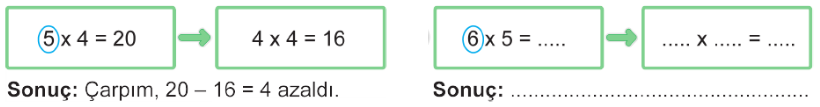 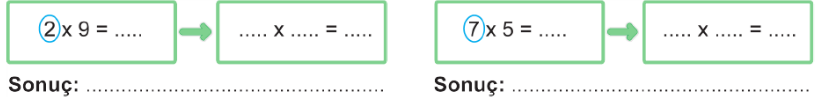 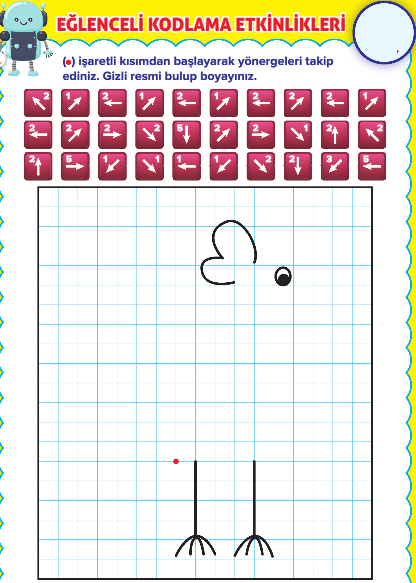 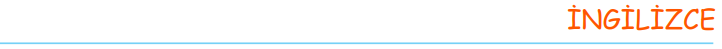 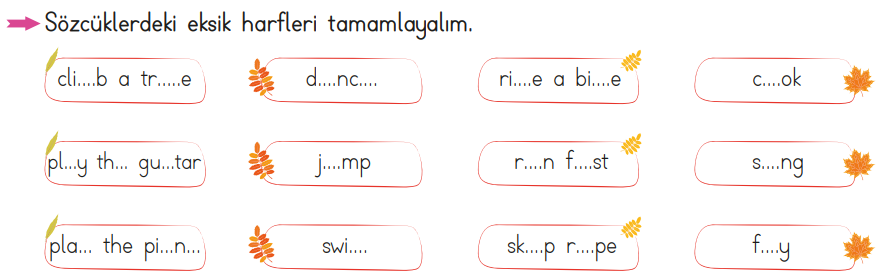 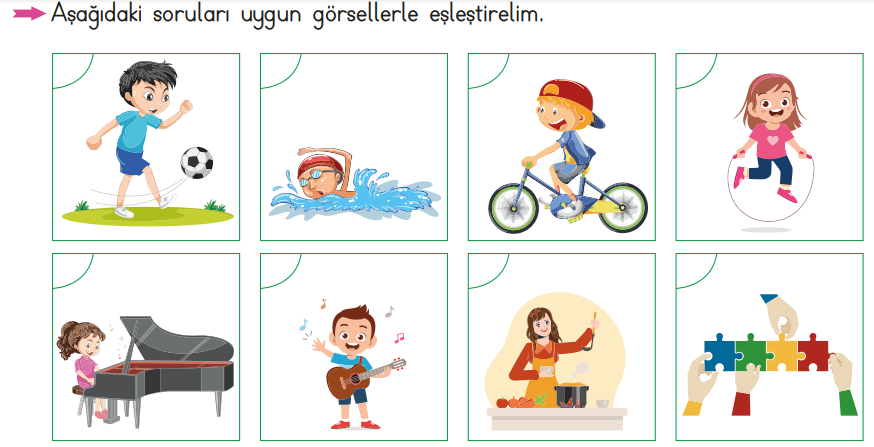 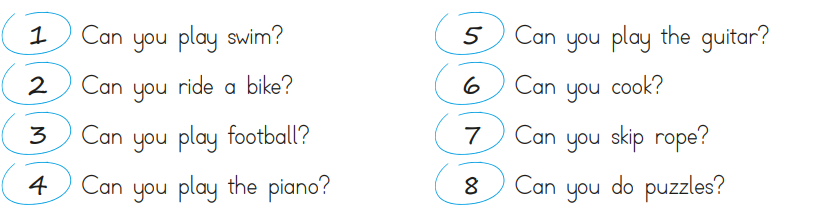 